      TGNS EN DÍA DE NIEVE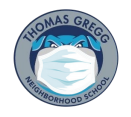  Día de Aprendizaje Electrónico           Expectativas 2021-2022Los estudiantes deben planear iniciar sesión en Schoology para las tareas a partir de las 9:00 am.Los estudiantes deben iniciar sesión en Schoology para que sean marcado como Presente para la asistencia diariaLos estudiantes deben tener tareas para completar en Lectura, Matemáticas y Materias EspecialesPor favor, consulte el sitio web de la escuela en "Estudiantes" o la página de Facebook de Thomas Gregg Neighborhood School para obtener instrucciones de como entrar y encontrar las tareasNo dude en ponerse en contacto con la escuela con cualquier pregunta 317-226-4215